АНАЛИЗ ВОСПИТАТЕЛЬНОЙ РАБОТЫЗА 2021-2022 УЧЕБНЫЙ ГОДВ 2021 - 2022 учебном году воспитательная работа МОУ «СОШ с. Терновка»  осуществлялась в соответствии с целями и задачами школы на год. Все мероприятия являлись звеньями в цепи процесса создания личностно- ориентированной образовательной и воспитательной среды. Эта работа была направлена на достижение воспитательных целей, на выполнение заявленных задач и на повышение эффективности учебно-воспитательного процесса в целом.В соответствии с нормативными правовыми актами Российской Федерации в сфере образования цель воспитания обучающихся в общеобразовательной организации: развитие личности, создание условий для самоопределения и социализации на основе социокультурных, духовно- нравственных ценностей и принятых в российском обществе правил и норм поведения в интересах человека, семьи, общества и государства, формирование у обучающихся чувства патриотизма, гражданственности, уважения к памяти защитников Отечества и подвигам Героев Отечества, закону и правопорядку, человеку труда и старшему поколению, взаимного уважения, бережного отношения к культурному наследию и традициям многонационального народа Российской Федерации, природе и окружающей среде.Задачи воспитания обучающихся в общеобразовательной организации: усвоение ими знаний норм, духовно-нравственных ценностей, традиций, которые выработало российское общество (социально значимых знаний); формирование и развитие личностных отношений к этим нормам, ценностям, традициям (их освоение, принятие); приобретение соответствующего этим нормам, ценностям, традициям социокультурного опыта поведения, общения, межличностных и социальных отношений, применения полученных знаний; достижение личностных результатов освоения общеобразовательных программ в соответствии с ФГОС.Вся воспитательная работа за 2021-2022 учебный год проводилась согласно инвариантным модулям:–  «Ключевые общешкольные дела»,–«Классное руководство»,– «Школьный урок»,– «Курсы внеурочной деятельности»,– «Самоуправление»,– «Детские общественные объединения»,– «Профориентация»,– «Организация предметно-эстетической  среды»,– «Работа с родителями».Качество воспитания обучающихся представляет собой широкий комплекс условий обучения и воспитания. Для измерения качества воспитания недостаточно статистических показателей, необходимы субъективные  оценки соответствия этих параметров потребностям учащихся и общества в целом.  Для определения уровня воспитанности обучающихся школы на протяжении нескольких лет в нашей школе проводится диагностика уровня воспитанности обучающихся  в течение учебного года. Результаты уровня воспитанности представлены в таблице:Уровень воспитанности отслеживался по следующим критериям:- патриотизм;- отношение к умственному труду;- трудолюбие;- доброта и отзывчивость;- самодисциплина.	В исследовании приняли участие учащиеся 1-11 классов.Было продиагностировано: 165Всего в исследовании приняло участие 165 обучающихся начальной школы, из них: - 53 (32%)учащихся имеют высокий уровень воспитанности; - 28 (17%)учащихся имеют хороший уровень воспитанности; - 80 (51%)учащихся имеют средний уровень воспитанности; -6 (3%)имеют уровень ниже среднего; - 1 (0,06%)- низкий уровень. В результате проведенного исследования установлено, что преобладающее большинство учащихся начальных классов имеют хороший и средний уровень воспитанности.Выводы:На основании результатов можно сделать вывод о том, что воспитательная работа в классах в целом ведется на хорошем уровне. Высокий уровень воспитанности выявлен у 32% учащихся. Для них характерно наличие устойчивой и положительной самостоятельности в деятельности и поведении наряду с проявлением активной общественной, гражданской позиции. Уровень выше среднего – 17% обучающихся. Для них свойственны: самостоятельность, проявление саморегуляции и самоорганизации, хотя активная общественная позиция еще отсутствует. Средним уровнем воспитанности обладают 51% учеников. Средний уровень воспитанности представляется слабым, еще неустойчивым опытом положительного поведения, которое регулируется в основном требованиями старших и другими внешними побудителями, при этом саморегуляция и самоорганизация ситуативны. Уровень ниже среднего у 4% обучающихся. Для них характерны неадекватное поведение обучающихся, но с опытом исправления ошибок под влиянием педагогов, родителей и работников социальной службы. Неразвиты саморегуляция и самоорганизация. С низким уровнем воспитанности 1% учащихся. Низкий уровень характеризуется отрицательным опытом поведения обучающегося, которое с трудом исправляется под влиянием педагогических воздействий, неразвитостью самоорганизации и саморегуляции.Можно увидеть, что в 2022 уч.году выросли показатели высокого и хорошего уровней воспитанности и снизились показатели среднего и низкого уровней в среднем и старшем звене. Это показывает положительную динамику воспитательной работы за учебный год, классные руководители учли рекомендации, уделили больше внимания на планирование и улучшение качества воспитательной работы с обучающимися школы.Рекомендации: Необходимо продолжать работу по формированию личностных качеств обучающихся, определяющих уровень воспитанности. Классным руководителям планировать больше мероприятий нравственно этической направленности, на самоанализ, рефлексию поступков самими обучающимися, работать по сплочению ученического коллектива и создавать условия для самореализации каждого обучающегося, а главное работать над формированием учебной мотивации, которая во многом определяет и дисциплинированность, и ответственное отношение к обучению.В феврале 2022 года обучающиеся 3-9 классов  приняли участие в мониторинге  уровня социализованности личности. Социализированность определяется как «результативная комфортность индивида социальным  «предписаниям». Социализированный человек не только адаптирован в обществе, но и в состоянии быть субъектом собственного развития и в какой-то мере общества в целом.В психологическом исследовании приняли участие  52 ученика. Для определения уровня социализированности учащихся была проведена следующая работа: подбор и разработка методических материалов, составление диагностической программы. В ходе исследования изучалось следующее: социальная адаптированность, автономность, социальная активность, нравственная воспитанность. Для исследования уровня социализированности учащихся использовались следующие методики: диагностика изучения социализированности личности (разработана М.И. Рожковым), наблюдение. Результаты исследования:Начальная школа - 20 человек. 5-6 классы - 19 человек. 7-9 - 13 человек. 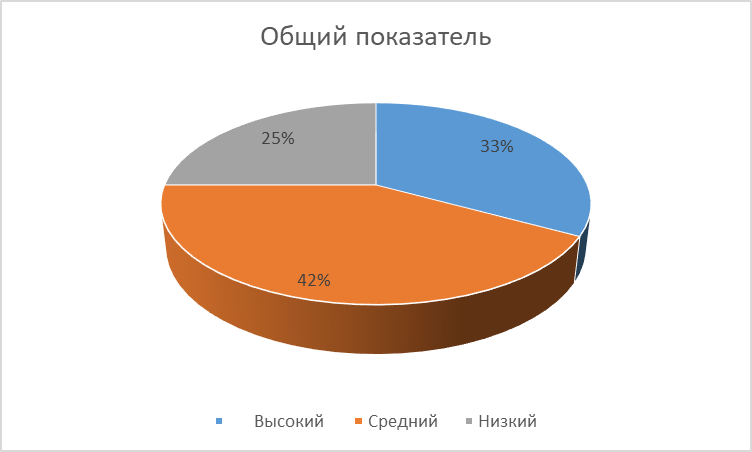 Вывод: Диагностирована высокая степень социализированности у 33% учащихся. Высокий уровнень у обучающихся предполагает сформированный непротиворечивый тип ценностных ориентиров в сфере образования. Для  повышения социализированности  необходимо создать благоприятный нравственно-психологический климат в классе, активнее вовлекать обучающихся в разнообразную, творческую и общественно значимую деятельность, где у них будет возможность реализовать себя, обрести чувство успеха и уверенности в себе.МОДУЛЬ «КЛЮЧЕВЫЕ ОБЩЕШКОЛЬНЫЕ ДЕЛА»1 сентября 2021 года школа в праздничном убранстве встретила учеников, на площади перед центральным входом состоялась общешкольная торжественная линейка «Здравствуй, школа!». 3 сентября  все учащиеся нашей школы приняли активное участие в Едином уроке, посвященном  дню Солидарности в борьбе с терроризмом «Мы помним уроки Беслана». В рамках бесед основной акцент был сделан  на воспитании чувства патриотизма, мужества, любви  к Родине, ненависти к насилию и жестокости.  Ребята рассуждали о сочувствии, сопереживании, межнациональном и межконфессиональном согласии, героизме и взаимопомощи. Много было сказано и о воспитании стойкости характера в сложной жизненной ситуации. В рамках уроков использовались тематические мультимедийные презентации, подготовленные учителями, видеосюжеты «Город ангелов», музыкальный видеоряд, фотографии по теме, также были продемонстрированы кадры из документальных фильмов с выступлениями участников событий. Обучающимися школы были созданы листовки и коллажи «Мы против терроризма». В течение сентября  в школе проходила акция «Передай добро», в которой приняли активное участие практически все классы, Дом престарелых и инвалидов получили  канцелярские товары нитки.5 октября 2021 года  обучающиеся  нашей школы ярко и креативно поздравили учителей  с профессиональным праздником - Днем учителя. В праздничном убранстве школа встретила главных виновников торжества – учителей. Ученики 11 класса приготовили воздушные шары, поздравительные открытки и сладкие подарки педагогам, а из колонок звучала праздничная музыка. В атмосфере взаимопонимания, торжественности, важности момента были организованы и проведены уроки в 5 – 10 классах. Кроме того, в преддверии праздника были подведены итоги конкурса плакатов "Славлю тебя, учитель", тем самым каждый класс выразил свою любовь и признательность всем педагогам, также были подведены итоги  конкурса на лучшую видео открытку ко Дню Учителя «Тебе, учитель, посвящается!»       В период с 14 по20 октября 2021 года в нашей школе прошла выставка работ из природного материала «Осень золотая», в которой приняли участие обучающиеся 1-4 классов.  В конкурсном отборе участвовало более 18 работ. Творческие работы ребят украсили коридор третьего этажа и напомнили, что осень  - это радостное, яркое и счастливое временя года. В  октябре 2021 года Проходила общешкольная акция «Водорослям крышка» В которой приняли участие все классы.В октябре наши ребята приняли активное участие во Всероссийской акции «Сдай макулатуру- спаси дерево».               В рамках декады  «Мы здоровое поколение»»  обучающиеся, совместно с учителями  совершили  общешкольный велопробег к Парку покорителей космоса. В период с 29 октября по 3 ноября 2021 года в школе с учащимися проведены классные часы  «Мы за ЗОЖ». А также в рамках декады ребята познакомились с параолимпийским чемпионом Тарасовым Д.            19 ноября 2021г.  в нашей школе во 5-11классах прошли внеклассные мероприятия «Мои права и обязанности!», во время которых ребята обменивались мнениями о том, что такое права и обязанности.  В 1 классе  прошел урок классный час с психологом, на котором ребята учились взаимодействовать друг с другом. Также ученики, работая в парах, создали дизайн рукавичек и организовали еще одну чудесную игру «Всё мы делим пополам», направленную на сплочение коллектива.             В нашей школе с 22.11.21 по 30.11.21 проводился ряд мероприятий, приуроченных к празднованию Дня Матери. В связи с неблагоприятной эпидемиологической обстановкой ежегодный концерт, посвященный Дню Матери, не проводился, но обучающиеся нашли выход из данной ситуации и подготовили  поздравительные видеоролики для мам. Также была организована выставка рисунков «Чтобы мама улыбалась!». Практически все ребята в классах изготовили подарки и поздравительные открытки для своих мам. Сохранение традиций, бережного отношения к матери, закрепление семейных устоев – основные цели этих мероприятий. 3 декабря 2021 года у памятника погибшим в Великой Отечественной войне ученики школы приняли участие  в митинге ко Дню неизвестного солдата, а во всех классах прошли беседы ко Дню воинской славы. Учащиеся школы в этот  памятный день, призванный увековечить доблесть и бессмертный подвиг советских и российских воинов, которые погибли в боевых действиях и чьи имена остались неизвестными, возложили красные гвоздики к стеле героев Великой Отечественной войны, а также почтили память погибших минутой молчания. В нашей школе  с обучающимися проведены мероприятия «Имя твое неизвестно, подвиг твой бессмертен», приуроченные к этой скорбной дате.В рамках межсетевого взаимодействия в конце ноября состоялся общешкольный спортивный праздник с представителями Саратовской обласной спортивной организации.В преддверии новогодних праздников в школе прошли следующие мероприятия: конкурс новогодних плакатов и газет «Новогоднее волшебство», театральные представления  для  учеников школы,конкурс «Лучший новогодний видеоклип», конкурс «Рождественский сувенир»,В период с 10 по 14 января 2022 года  прошли просветительские мероприятия  «Рождественская неделя».             В период с 18 по 30 января обучающиеся школы приняли активное участие в акции памяти «Блокадный хлеб», призванной напомнить о мужестве и стойкости жителей Ленинграда  в годы войны. 28 января 2022 года с учащимися 7 классов проведены открытые мероприятия «Страницы блокадного Ленинграда».                 В  библиотеке организованы выставки книг «Блокадная книга», рассказывающие о стойкости и героизме жителей блокадного Ленинграда. В экспозиции выставки представлена документальная литература, отображающая хронику  блокадного города на Неве: карты, схемы, воспоминания участников блокады, фотографии. Кроме того, юные читатели и посетители выставки смогли познакомиться с художественными произведениями о блокадном городе, авторы которых были свидетелями тех страшных дней А.Адамович, Д.Гранин «Блокадная книга», Сухачев «Дети блокады», Воскобойников «Девятьсот дней мужества» и другие.                         29 января 2022 года  в школе состоялся шахматный турнир им Маитова РР        18 февраля 2022 года обучающиеся 7-9 классов вступили в ряды Юнармия России. На мероприятие были приглашены почетные гости: депутат Саратовской думы, члены общества Боевое братство, глава МО и др.В феврале т.г. наши учащиеся приняли активное участие  в школьном этапе краевого конкурса «Живая классика».19 февраля 2022 года  в преддверии Дня Защитника Отечества в  спортивном зале школы прошли конкурсные программы «А ну-ка, парни!» и «А ну-ка, мальчики!», в них приняли участие юноши 8 – 11 классов и учащиеся 2 – 4 классов, также подведены результаты конкурса рисунков «Мой папа – защитник» и конкурса плакатов «Мы вами гордимся!», в которых приняли участие более  28 человек. 18 февраля 2022 года наш волонтерский отряд «Источник добра» принял активное участие в                Межрегиональном  этапе конкурса «Символы России, края, семьи» (Добро.ру) 21 февраля  в школе прошел школьный конкурс презентаций «Наши герои – земляки». Где ребята очень интересно рассказали о наших героях, имеющих отношение к Саратовской области.В период с 24 по 28 февраля во всех классах школы прошли мероприятия «Герои России». В период  с 3 по 7 марта 2022 года  в нашей школе прошли праздничные мероприятия, приуроченные к празднованию Международного женского дня:- праздничный концерт «Милые, дорогие, родные..»;-  изготовление открыток учителям, мамам;- конкурс плакатов и газет «Весенний праздник – 8 Марта»;-  конкурс стихотворений, посвященных 8 Марта- конкурс  «А, ну-ка, девочки!»В период с  9 по 18 марта 2022 года в МОУ «СОШ с. Терновка» прошли мероприятия  по правовому просвещению школьников и их родителей в рамках декады правовых знаний.       9 марта и 11 марта 2022 года с обучающимися 6 и 11 классов проведены уроки правовой культуры «Имею право знать».           В период с 9 по 15 марта 2022 года в рамках классных часов с учащимися 1 – 11 классов был организован и проведен Единый урок прав человека «Мои права и обязанности», в ходе которого обучающиеся познакомились  с Конституцией Российской Федерации, Конвенцией о правах ребенка, всеобщей декларацией прав человека и другими нормативно-правовыми актами. В беседах приняли участие 86 обучающихся.          С 10 по 15 марта  в рамках акции «Безопасный Интернет» для обучающихся 10 и 11 классов на уроках информатики проведены образовательные пятнадцатиминутки по теме: «Безопасность в сети Интернет», в ходе которых ребята еще раз повторили правила поведения в сети, обсудили возможные способы противодействия встречающимся  в сети опасностям, а также получили знания о том, как отличить фейковую информацию от реальной.  Обучающиеся по программе дополнительного образования  «Новая реальность», реализующейся на базе Центра цифрового и гуманитарного профилей «Точка Роста», стали участниками образовательной акции «Детям – безопасный Интернет». В ходе мероприятия ребята прошли тест на определение интернет-зависимости, получили буклеты, подготовленные по материалам «Лиги безопасного Интернета». В конце занятия, ребята вспомнили о том, что игры могут быть и полезными, а именно: образовательными, развивающими - и  с удовольствием погрузились в мир VR.           15 марта 2022 года  инспектором ПДН МО МВД РФ «Энгельсское» с учащимися 7 классов проведены беседы на тему: «Административная и уголовная ответственность несовершеннолетних.  Ответственности за ложные сообщения о терроризме. Несанкционированный митинг — все об ответственности за организацию и участие». В ходе беседы  Дарья Сергеевна также коснулся темы законопослушания, толерантного отношения к другим людям.   18 марта 2022 года в 1 – 11 классах  прошли классные часы, посвященные годовщине воссоединения Крыма с Россией. Классные руководители, педагоги истории и обществознания организовали и провели в классах просветительские мероприятия и Единые уроки, рассказывающие об истории полуострова Крым, о его богатейшей природе и самых известных достопримечательностях. В рамках занятий педагоги использовали мультимедийное сопровождение в виде презентации «Россия и Крым вместе», документальных кадров о событиях и участниках восьмилетней давности, о роли этих событий для истории  и развития нашей страны. Насыщенным и познавательным стал Час патриотического воспитания в 1-4 классах. Учителя начальных классов дали емкую историческую справку от великого русского «пути варяг в греки» до наших дней. Хорошим дополнением к рассказу педагогов стал видеоролик «Крымская весна», в финале беседы дети самостоятельно изготовили подснежники – символы «крымской весны» и сделали из них символический венок.Для 5-11 классов прошел информационный час «Крымская весна», на котором ребята узнали о культуре и истории самых крупных крымских городов, о том, что Крым для России был стратегически важным регионом ещё со времен Екатерины II. Здесь исконно русские города морской славы Севастополь, Керчь. Беседа сопровождалась показом видеоролика «Путешествие по Крыму».Проводимые в школе подобные мероприятия показывают миротворческий и гуманистический характер действий России при защите своих геополитических интересов и русского, русскоязычного населения Крыма, способствуют воспитанию у молодежи чувства гордости и уважения к истории своей страны, государства в целом, ее достижениям и достоянию, воспитанию толерантности и дружеских отношений между братскими народами. Ежегодно 28 марта в нашей стране отмечается День Театра. В связи с этим в МОУ «СОШ с. Терновка» в рамках Всемирного дня театра, участники театральной студии «Непотерянное поколение»обучающимися 8-10 классов проведен  спектакль «Дорогая Елена Сергеевна»12 апреля 2022 года в нашей школе прошли многочисленные мероприятия, посвященные Дню космонавтики. Для младших обучающихся  поведены тематические уроки и викторины. Дети знакомились с биографией космонавтов, материалами об освоении космоса, отвечали на вопросы викторин, создавали рисунки и плакаты на космическую тематику. Для учащихся 5-11 классов в этот день прошли тематические беседы с просмотром презентаций и видеоматериалов. Также ученики приняли участие во Всероссийской космической викторине «Через тернии к звездам», конкурсе  поделок и фотографий «Звезды и планеты».            В мае 2022 года Минпросвещения России продолжило работу в рамках просветительского проекта «Цифровой ликбез». Проект направлен на просвещение школьников в области цифровой грамотности и безопасного поведения в сети. Проект является логичным приложением «Урока цифры», просветительского проекта, направленного на раннюю профориентацию, в котором школа активно принимает участие. Проект реализуется АНО «Цифровая экономика» совместно с Минцифры России, Минпросвещения России и крупнейшими интернет-компаниями уже третий год.Безопасность в интернете – один из самых важных вопросов, с которым сегодня сталкиваются как взрослые, так и дети. Проект в доступной форме знакомит подрастающее поколение с тем, как правильно вести себя в той или иной сложной ситуации, например, если ребёнок столкнулся с телефонным мошенничеством, интернет-травлей, а также с тем, как проводить время в сети с пользой.Обучающиеся нашей школы приняли участие в проекте: вместе с героями, жителями подводного мира, на простых и понятных жизненных примерах ребята учились азам цифровой грамотности, беседовали, выдвигали предположения, отстаивали точку зрения при работе в группах.  В преддверии  9 Мая в нашей школе прошел конкурс плакатов «Под знаменем Победы», приуроченный к празднованию 77-ой годовщины  Великой Победы. Это конкурс проводился с целью формирования  у детей и подростков патриотических чувств на примерах мужества и героизма, приобщение детей к знанию истории своей страны, воспитания уважения к ветеранам Великой Отечественной войны.  В конкурсе приняли участие обучающиеся  1 – 11 классов. Работы детей получились разноплановыми. Ребята разместили на своих газетах и плакатах не только стихи, тематические  рисунки, но и фотографии ветеранов, их истории и награды, историческую сводку, фотографии тех времен, многие украсили свои работы самодельными гвоздиками, звездами, георгиевской ленточкой. Также наши ребята  приняли участие в акции «Рисуем Победу» и конкурсе рисунков и плакатов «Дети о войне и Дне Победы», организованным прокуратурой Березовского района. Также в преддверии праздника все обучающиеся школы с 1 по 11 классы приняли активное участие в празднике «Песни и строя». Стройные  колонны школьников с воздушными шарами, цветами и флажками, под строевую песню прошли возле парадного крыльца школы, где и состоялся торжественный митинг. Кроме того, в преддверии праздника наши ученики приняли активное участие в акции «Письмо солдату»,  написали более 100 писем со словами благодарности нашим солдатам исполняющим служебный долг за пределами страны. 9 мая 2022 года администрация, педагоги, родители и дети приняли активное участие в праздничном шествии, приуроченном к празднованию Дня Победы. Почтить память погибших  на фронтах Великой Отечественной войны и в тылу -  это долг каждого жителя России. Поэтому и наши педагоги, родители, обучающиеся приняли активное участие в акции «Бессмертный полк», которая прошла  по центральным улицам поселка Терновка к обелиску Погибшим односельчанам. Старшеклассники несли вахту памяти возле Обелиска, лучшим из них представилась возможность нести Знамя Победы.    12 мая 2022 года прошел Урок мужества «Горячее сердце». Одной из задач Общественно-государственной инициативы «Горячее сердце» является выражение общественного признания и благодарности детям и молодежи, молодежным и детским общественным объединениям, и организациям, показавшим примеры неравнодушного отношения, бескорыстной помощи людям и мужественного преодоления трудных жизненных ситуаций.Классные руководители рассказали ребятам о героях, которые стали лауреатами инициативы «Горячее сердце».  В классах были проведены классные часы на тему: «Легко ли быть героем?», «Герои нашего времени. Кто они?»Учащиеся познакомились с требованиями и критериями представления кандидатов на награждение нагрудным знаком "Горячее сердце", удостоверением и грамотой, с Почётной книгой "Горячее сердце", в которую внесены имена героев и истории их побед и подвигов.20 мая для обучающихся 9 и 11 классов прошла торжественная линейка «Последний звонок».В рамках осенней и весенней недели добра  организованы и проведены серии добровольческих мероприятий с участием школьников:Уроки добра в рамках акции «Добрая суббота».экологические акции: по благоустройству общественных территорий села; оказание бездомным животным, птицам (изготовление скворечников, покупка корма и передача его в приют для животных и др.). акции «Агентство добрых рук» (организация мастер-классов по изобразительному искусству, декоративно-прикладному искусству и др.)классные встречи с участниками военных событий и локальных воин с рассказами об их участии.акции «Мы вместе!» (организация бесед по профилактике наркомании, алкоголизма, табакокурения, заболевание ВИЧ-инфекции;  распространение информационных, рекламных и методических материалов по здоровому образу жизни; организация и проведение мероприятий, уличных акций для населения).               Безопасность дорожно-транспортного движения – одна из основных проблем сохранения жизни и здоровья подрастающего поколения. Обучение детей безопасному поведению на дороге проводится с 1 по 11 класс. Занятия проводятся по плану 1 – 2  раза в месяц согласно утвержденной программе. Ежедневно, в конце последнего урока, проводятся минутки безопасности по ПДД.         Классными руководителями ежемесячно, а также накануне каникулярного времени проводились беседы с учащимися по пожарной безопасности, правилам дорожного движения, о правилах поведения на открытых водоемах, на тонком льду, о правилах безопасного пользования ресурсами в сети интернет.     Выполнению требований пожарной безопасности уделялось повышенное внимание: своевременно проводились плановые и внеплановые инструктажи сотрудников и обучающихся. При ежедневных обходах здания и территории школы выявлялись и немедленно устранялись замеченные нарушения пожарной безопасности, ежемесячно проводились отработки планов эвакуации при возможных ЧС. Обучение сотрудников в области пожарной безопасности проводилось на базе школы.         Согласно приказам и рекомендациям органов управления образованием, МЧС РФ в школе проводился контроль соблюдения антитеррористических мероприятий: ежедневный обход здания и территории школы дежурным администратором, проведение инструктажа воспитанников и сотрудников, проведение тренингов по эвакуации и обнаружению подозрительных (посторонних) предметов.        Во всех кабинетах и помещениях пополнена недостающая документация (откорректированы инструкции, журналы инструктажа и регистрации их проведения). Следует особо отметить выполнение требований охраны труда и ТБ в кабинетах повышенной опасности. Имеется вся необходимая документация: вовремя проводятся инструктажи с обучающимися 1-11 классов, заполняются соответствующие журналы, в надлежащем состоянии содержится  оборудование и  инструменты.  Обучение сотрудников в области охраны труда проводилось на базе школы в каникулярное время.          Согласно графику проведения объектовых тренировок (ОТ) ежемесячно проводились тренировки по эвакуации персонала и учащихся на случай пожара и ЧС.ОТ по теме «Действия руководящего состава и персонала при пожаре». ОТ по теме «Действия руководящего состава, персонала при угрозе террористического акта – обнаружение подозрительного предмета». Заключительная объектовая тренировка «День защиты детей» прошла организованно в несколько этапов.  Первый этап – классные часы, на которых проведены беседы и инструктажи по действиям в случае различных ЧС природного и техногенного характера; второй этап - учебная эвакуация задания школы. Поставленные цели и задачи были выполнены. Выявленные недостатки разбирались сразу и при подведении итогов. Для персонала и обучающихся объектовые тренировки имели конкретную цель: получить навык спокойно, без паники и организованно эвакуироваться из здания школы или забаррикадироваться в кабинетах по условной тревоге.       Обновлялись уголки наглядной агитации по пожарной, антитеррористической безопасности и безопасности дорожного движения. Составлялись графики дежурств администрации в праздничные дни и в дни каникул.          Согласно приказам и рекомендациям органов управления образованием, МЧС РФ в школе осуществлялись профилактические мероприятия по антитеррористическому направлению: учебные эвакуации; инструктажи с персоналом и обучающимися; ежедневные обходы здания и территории школы; беседы - лекции для   старшего и среднего звена; воспитательские часы в начальной школе; декада безопасности дорожного движения» среди учащихся 1 – 11 классов; утренник «Посвящение первоклассников в пешеходы»; конкурсы рисунков газет и плакатов «Дорога без опасности»; родительские собрания по классам «Меры по противодействию терроризму», «Безопасный  путь  в  школу  и  домой»;библиотечные  чтения  «Антитеррористическая безопасность»; контроль пропускного режима; беседы с инспектором ПДН «Безопасность в общении с незнакомыми людьми» и др; проведение 	тренингов	по	обнаружению	подозрительных (посторонних) предметов. В целях профилактики случаев травматизма сотрудников и обучающихся, составлен  план  мероприятий   по  предупреждению  травматизма. С обучающимися регулярно проводились инструктивные беседы по правилам личной безопасности.  В социальные группы родителей и классов были разосланы памятки по антитеррору.В школе оформлены уголки по ПДД на 1 и 2 этажах. 
          На сайте школы регулярно обновляется информация в разделе Дорожной безопасности, выкладываются видеообращения начальника ГИБДД к родителям, детям и водителям. В родительские и классные чаты дублируется эта информация, плюс рассылаются памятки по безопасности дорожного движения.В  течение  всего  учебного  года  в школе  проводятся мероприятия, направленные  на  профилактику  детского  дорожно-транспортного  травматизма:  родительские собрания «Безопасный  путь  в  школу  и  домой»; встречи  с  инспектором ГИБДД; «Декада безопасности дорожного движения»  среди учащихся  1 – 11 классов; утренник «Посвящение первоклассников в пешеходы»; конкурсы рисунков газет и плакатов «Дорога без опасности»;    -    общешкольное комплексное мероприятие «Дорожные знаки – наши друзья!»;     - беседы на темы: «Улица и пешеходы», «Где и как безопасно переходить дорогу», «Первая помощь  при падении с велосипеда, мопеда», «Дорожные знаки, которые должен знать водитель велосипеда, мопеда», «Азбука регулировщика», «Знай и выполняй правила дорожного движения».       Обучающиеся школы приняли активное участие в конкурсе «Знатоки дорожных правил, а Краснов Алексей   стал победителем регионального этапа данного конкурса.А также неоднократно в родительские группы для ознакомления и принятия к сведению направлялись обращения к родителям руководителя ГИБДД МО МВД России «Энгельсское».          В декабре прошли мероприятия, посвященные Международному Дню борьбы с коррупцией (классные часы, конкурсы стенгазет и проектных работ, акции). Учащиеся 6б и 9б классов награждены грамотами за участие в конкурсах «Скажем коррупции – НЕТ!» и конкурсе сочинений «Будущее моей страны – в моих руках!».С 14 по 18 марта 2022 года прошла Неделя ЗОЖ. Основной целью недели было формирования навыков здорового образа жизни, пропаганды ответственного отношения к своему здоровью, осуществления профилактических мероприятий, направленных на формирование негативного отношения к асоциальному поведению. В период проведения акции в школе проведен цикл мероприятий разнопланового характера:лекции по духовно-нравственному воспитанию с учащимся 5-9-х классов на тему «Профилактика наркомании, табакокурения и алкоголизма»;профилактические беседы с учащимися 5-9-х классов инспектором ПДН;классные часы;конкурс плакатов и рисунков;спортивные мероприятия;родительские собрания «Профилактика наркомании, токсикомании «Внимание, родители, зло рядом!»акция «Сообщи, где торгуют смертью».        С целью профилактики, преступлений и правонарушений со стороны несовершеннолетних в школе налажено тесное взаимодействие с сотрудниками МО МВД «Энгельсское», которые в течение учебного года систематически проводили профилактические беседы с подростками, разъясняли меры ответственности за те или иные правонарушения, преступления, предусмотренные статьями уголовного и административного кодексов Российской Федерации.        Систематически ведется определенная работа с детьми из опекаемых и малообеспеченных семей. Осуществляется контроль за воспитанием и обучением, состоянием здоровья, материально-бытовым содержанием, за выполнением опекунами их обязанностей, в обследовании условий жизни, воспитания, проживания несовершеннолетних. МОДУЛЬ «КЛАССНОЕ РУКОВОДСТВО»	Составлены планы ВР во всех классах за 2021-2022  учебный год, оформлены социальные паспорта класса, на основании которых составлен социальный паспорт школы. Утвержден список учащихся для занятий внеурочной деятельностью  и дополнительным образованием. Подготовлены и проведены классные часы по темам:Всероссийский открытый урок «Современная российская наука»;День солидарности в борьбе с терроризмом «Мы помним уроки Беслана»; Классный час «Этот день мы приближали»;Всероссийский образовательный проект «Урок цифры»; Классный час «День Матери»;Уроки «Доброты»;«Все ребята знать должны основной закон страны»;«Половая неприкосновенность несовершеннолетних»;Неделя дорожной безопасности;«Здоровое питание»;«Имею право знать»;Дети России 2022;Уроки безопасности;Участие в проекте «Билет в будущее»;День учителя; «Золотая осень»;«День единства народов России»;Мероприятия по экологическому воспитанию, по профилактике ПДД, по профилактике противодействия идеологии терроризма среди несовершеннолетних, по профилактике правонарушений несовершеннолетними;«День правовой помощи детям»;«О спорт, ты мир»;«День Неизвестного солдата»;«День Героев Отечества»;«День Конституции»;Акция «Новогоднее украшение кабинетов»;Акция «Блокадный хлеб»;Уроки мужества «Герои России»;Смотр строя и песни, посвященный Дню Победы;«Герои нашего времени»;День космонавтики;Всемирный день театра;Урок мужества «Горячее сердце» 
«Вахта памяти»;Акции по военно-патриотическому воспитанию в рамках Плана мероприятий, посвященных 77-й годовщине Победы;    Классными руководителями проводилась работа с учителями-предметниками по вопросу успеваемости учащихся, родителям неуспевающих и слабоуспевающих учащихся направлены уведомления по успеваемости детей, с выпиской оценок. Проводилась индивидуальная работа по повышению успеваемости учащихся. В начале сентября провели акцию «Помоги пойти учиться» (оказание помощи малообщеспеченным семьям) и «Пожилой человек – это мудрости век» (оказание помощи бабушкам и дедушкам). Перед каникулами проведен инструктаж с учащимися по ПБ, ПДД. Сданы отчёты по внеурочной занятости обучающихся.Модуль «Курсы внеурочной деятельности»Внеурочная деятельность осуществлялась по следующим направлениям: социальное, общекультурное,  общеинтеллектуальное,  духовно-нравственное, спортивно-оздоровительное. Всего в школе функционирует  32 школьных кружка  различных направлений (6  спортивных кружка  и секций, 19 кружков  предметного и общеинтеллектуального  направлений, 3  кружка общекультурного направления, 2 кружка  художественно – эстетического направления,                                               1 социально-психологического, 1 гражданско-правового и патриотического).                                                                                                                                                                  Общий охват составляет  99%,  что  в процентном соотношении на  уровне прошлого года на том же уровне.Сведения о численности обучающихсяПо школе 100 % охват программами внеурочной деятельности.Дети, посещающие курсы внеурочной деятельности, активно и результативно принимают участие в общешкольных мероприятиях:- творческих выставках: рисунков на тему о ЗОЖ, ко дню народного единства, ко Дню героев Отечества, ко дню Конституции РФ, праздничных открыток, поделок, конкурс новогодних игрушек;- акциях: «Добрая суббота», «Культурный марафон», «Сохрани жизнь дереву», «Уроки доброты и вежливости» (волонтеры);- праздниках: День знаний, День Учителя, День Матери и т.д. - тематических предметных неделях: естественно-научного цикла; гуманитарного цикла и т.д.- спортивных мероприятиях: «Веселые старты», Президентские состязания, спортивные соревнования по настольному теннису, спортивные игры в баскетбол, волейбол;Выпускники 9-х и 11 классов в течение учебного года работали над своими исследовательскими проектами. Написание учебного проекта – это бесценный опыт, который получают старшеклассники. Опыт поиска и обработки информации, опыт проведения исследования, опыт коммуникации. Поэтому ребята вместе с классным руководителем готовились к написанию и защите индивидуальных проектовРебята, согласно графику, посещали дополнительные занятия для подготовки к сдаче экзамена в форме ОГЭ и ЕГЭ по учебным предметам.МОДУЛЬ «САМОУПРАВЛЕНИЕ»В течение учебного года Советом обучающихся проведена следующая работа:- комитет по учебе: проведено 6 рейдов по проверке санитарного состояния классов, учебников, тетрадей, дневников.- комитет по дисциплине: проводились рейды по проверке внешнего вида учащихся.- комитет по культмассовым мероприятиям: оформлялись классные уголки, принимали участие в подготовке всех основных мероприятий, согласно плану.Анализируя работу по данному направлению, следует отметить, что школьники чувствуют свою ответственность за происходящее в школе, понимают, на что именно они могут повлиять в школьной жизни и знают, как это можно сделать. Ребята часто выступают инициаторами, организаторами тех или иных школьных или внутриклассных дел, имеют возможность выбирать зоны своей ответственности за то или иное дело. За указанный период работы Совет обучающихся «Школьный Парламент» сохранился на 100 % , а также ребята освоили дистанционные формы работы и взаимодействия.           В школе с 2022 года отряд «Наследники победы» Всероссийского военно-патриотического движения «ЮНАРМИЯ». В сезоне 2021-22 года  в отряд вступили еще 5 человек. В течение года ребята принимали активное участие во всех очных и в большинстве заочных соревнований, конкурсах и акциях, проводимых Движением, а именно: «А ну-ка, парни!», «Смотр-конкурс  песни и строя», принимали участие в муниципальном параде «Равнение на  победу».   Приводили в порядок памятники воинам ВОВ, принимали участие в параде Победы, помогали пожилым по месту жительства, выходили на субботники, проводили открытые уроки мужества в начальных классах. Безопасность дорожно-транспортного движения – одна из основных проблем сохранения жизни и здоровья подрастающего поколения. В школе уже не первый год работает Отряд ЮИД в составе 15 человек, который организует целенаправленную  работу по пропаганде безопасности дорожного движения среди школьников. Ребята проводят беседы, викторины, выпускают стенгазеты, информационные вестники, листовки по безопасности дорожного движения. Проводят шефскую работу, помогают ученикам начальной школы в изучении правил дорожного движения, проводят конкурсы рисунков, поделок, оказывают помощь при подготовке наглядных пособий, составляют маршруты безопасного подхода к школе, проводят рейды «Пристегнись!», «Засветись!», участвуют  в  операции «Зебра», привлекают к участию других ребят. Волонтерство - один из лучших способов проявить себя и реализовать свой потенциал, участвовать в социально – полезных делах, в реальных проектах, получать знания и профессиональный опыт. В сентябре 2021 года в школе была сформирована группа волонтеров, в которую вошли  учащиеся с 5-х классов в количестве 20 человек. Вся работа осуществлялась с учетом плана воспитательной работы школы. В течение года координатором движения с активом школьной волонтерской команды проводились тренировочные теоретические и практические занятия. В течение 2021-2022 учебного года ребята участвовали в мероприятиях различной направленности.Но прежде всего, они были задействованы в акциях, имеющих гражданско-патриотическую направленность и социальную значимость:участие в мероприятиях  ко Дню пожилых людей»;участие в мероприятиях  в рамках Дня солидарности в борьбе с терроризмом «Мы помним уроки Беслана»;мероприятия в рамках празднования Дня учителя и др.;акция «З П: понимаем, принимаем, помогаем»цикл мероприятий ко Дню Победы (оказание адресной помощи труженикам тыла)Экскурсии, экспедиции, походыЭкскурсии, экспедиции, походы по своей малой Родине помогают школьникам нашей школы расширить свой кругозор, получить новые знания об окружающей его социальной, культурной, природной среде, научиться уважительно и бережно относиться к ней, приобрести важный опыт социально одобряемого поведения в различных внешкольных ситуациях. На экскурсиях, в экспедициях, в походах создаются благоприятные условия для воспитания у детей и подростков самостоятельности и ответственности, формирования у них навыков самообслуживающего труда, преодоления их инфантильных и эгоистических наклонностей, обучения рациональному использованию своего времени, сил, имущества. Эти воспитательные возможности реализуются в рамках следующих видов и форм деятельности: регулярные пешие прогулки, экскурсии или походы выходного дня, организуемые в классах их классными руководителями и родителями школьников.МОДУЛЬ «ШКОЛЬНЫЙ УРОК»В течение отчетного периода  заместителями директора по учебной и воспитательной работе систематически посещались уроки с целью контроля за соблюдением требований СП и СанПин, направленных на сохранение здоровья учеников (ежедневная уборка кабинетов, наличие и  работа по графику рециркуляторов, проветривание кабинетов на переменах, подвижные физкульминутки, гимнастика  для глаз, контроль за осанкой учащихся, рассадка в соответствии с физическими особенностями обучащихся).Уроки соответствуют требованиям ФГОС.  Педагоги на уроках используют нестандартные ситуации, грамотно сочетают различные формы работы, формируют проблемные ситуации. Также они используют вариативные формы организации взаимодействия между учениками: интеллектуальные соревнования, мозговой штурм, викторины, игры и т.д. Учебная и воспитательная деятельности соответствует учёту индивидуальных особенностей, формирует интеллектуальный фонд, соответствует принципам развивающего обучения. Педагоги используют исследовательские задания, в которых необходимо доказать утверждение, найти причины, привести аргументы, сравнить информацию, найти ошибки. Для получения новых знаний учителя используют методы: опыты, сравнения, наблюдения, поиск информации, ведется учет принципа дифференцированного обучения: наличие заданий разного уровня сложностей.Учителя на уроках используют  демонстрационные, наглядные материалы с целью мотивации, иллюстрации информационных выкладок, решения поставленных задач.Большинство педагогов активно демонстрируют навыки профессиональной деятельности: готовы представлять свой опыт на педагогических советах, на совещаниях РМО, работают с применением дистанционных технологий. Организуют обучение на платформе «Якласс», «УЧИ.ру». Педагоги всегда доводят объяснения до логического завершения, предъявляют разумные требования, адекватно решают нестандартные ситуации урока.Воспитательная цель урока у 100% педагогов – формирование навыков, убеждений, чувств, профессионально-значимых психологических и социально-психологических качеств личности (интеллектуальных, нравственных, эмоционально-волевых).«Урок - важнейшая организационная форма процесса познания мира учащимися. От того, как дети познают мир, какие убеждения формируются у них, зависит весь строй их духов ной жизни. Но познание мира не сводится только к усвоению знаний…» (Сухомлинский В.А.) В течение отчетного периода педагогами проведено много открытых уроков и мероприятий.МОДУЛЬ «ПРОФОРИЕНТАЦИЯ»             Психологом школы  в течение года велась как индивидуальная, так и групповая работа со старшеклассниками, направленная на профессиональное самоопределение будущих выпускников. ОРГАНИЗАЦИЯ ПРЕДМЕТНО-ЭСТЕТИЧЕСКОЙ СРЕДЫОкружающая ребенка предметно-эстетическая среда школы, при условии ее грамотной организации, обогащает внутренний мир ученика, способствует формированию у него чувства вкуса и стиля, создает атмосферу психологического комфорта, поднимает настроение, предупреждает стрессовые ситуации, способствует позитивному восприятию ребенком школы.Воспитывающее влияние на ребенка осуществляется через такие формы работы с предметно-эстетической средой школы как:-оформление интерьера школьных помещений (коридоров, рекреаций, залов и т.п.) к традиционным школьным праздникам: 1 сентября, День учителя, Новый год, День защитника Отечества, Международный женский день, День Победы;-размещение на стенах школы регулярно сменяемых тематических выставок рисунков, плакатов и других творческих работ школьников, позволяющих им реализовать свой творческий потенциал, а также знакомящих их с работами друг друга: -  «Чтобы мама улыбалась!» ( 48 работ)- «Таланты без границ» (52 работы);-  «Символы России. Символы края. Символы семьи» (16 работ);-  «Права человека глазами ребенка» (23 работы);-  «Страшное слово - война» (32 работ);-  «Скажем коррупции – НЕТ!» (33 работы)- «Полезная и вредная еда» (72 работы);- «Есть такая профессия – Родину защищать» (83 работы);-  «Самая яркая снежинка» (46 работ);-  «Снеговик и его друзья» (24 работы);- «Что мы знаем о ПДД?» (24 работы);- «Моя Россия» (14 работ);- «Звезды и планеты» (15 работ);- «Этот День Победы» и «Рисуем Победу» (61 работа);-благоустройство классных кабинетов, осуществляемое классными руководителями вместе со школьниками своих классов, родителями, позволяющее учащимся проявить свои фантазию и творческие способности, создающее повод для длительного общения классного руководителя со своими детьми.          - проведение общешкольного субботника по уборке пришкольной территории;           - озеленение пришкольной территории, разбивка клумб, высадка деревьев. МОДУЛЬ «РАБОТА С РОДИТЕЛЯМИ»Классные руководители ведут работу по укреплению связи с родителями обучающихся. В основу работы положены принципы: сотрудничество родителей и педколлектива школы; ответственность родителей и коллектива школы за результаты воспитания детей; взаимного доверия. Также в течение учебного года с родителями проводились беседы по профилактике ДТП и на классных родительских собраниях,  в родительские чаты направлялась информация с обращениями начальника ГИБДД по Энгельсскому району. Проводилось педагогическое просвещение родителей по вопросам воспитания детей, по мере необходимости индивидуальные консультации для родителей по вопросу успеваемости учащихся. Поддерживалась связь с учителями-предметниками. Классные руководители ведут работу по укреплению связи с родителями обучающихся. В основу работы положены принципы: сотрудничество родителей и педколлектива школы; ответственность родителей и коллектива школы за результаты воспитания детей; взаимного доверия. Свою работу ведет Совет Родителей и родительские комитеты в классах. За истекший период проведено 4 заседания Совета родителей согласно плану работы Совета Родителей на 2021 – 2022 учебный год. Советом родителей в течение года было проведено 4 рейда: 2  - по проверке санитарного состояния школы, 2 – по организации питания в школе. По результатам рейдов подготовлены совместные решения по устранения замечаний, выявленных в ходе проверок. В период с 06.05.2022 по 13.05.2022 проведены  родительские собрания на тему «Летний отдых-2022», где классные руководители информировали родителей по следующим вопросам:ознакомление с реестром загородных оздоровительных организаций,организация работы пришкольного лагеря с дневным пребыванием детей;осуществления мер по предупреждению детского дорожно-транспортного травматизма и правонарушений детей в области безопасности дорожного движения, созданию условий для безопасного нахождения детей на улицах в каникулярный период;обеспечения безопасности пребывания детей на спортивных площадках, во время проведения экскурсионных мероприятий, в период проведения массовых мероприятий. ВЫВОДЫ.          Анализируя  проделанную работу за 2021-2022 учебный год, можно сказать, что поставленных целей добились в полной мере. Проделанная работа способствовала формированию коллективов классов, интеллектуальному (участие в конкурсах разного уровня), нравственному и физическому становлению личности, созданию условий для развития индивидуальных и творческих способностей, привитию навыков культуры общения, обогащению знаний обучающихся.          Вместе с тем анализ внутренних факторов позволяет выявить недостатки в работе: - организация работы по ученическому самоуправлению, учащимся не хватает самостоятельности;- недостаточное количество обучающихся, занятых дополнительным образованием  с регистрацией в системе «Навигатор»;          Таким образом, в целях решения выявленных проблем в воспитательной деятельности школы необходимо обратить внимание на решение следующих задач  в 2022 – 2023 учебном году:       совершенствование работы с педагогическими кадрами через использование различных форм, методов и приёмов, эффективно влияющих на повышение качества обучения и воспитания как в онлайн, так и в оффлайн - формате.создание условий для воспитания  чувства патриотизма и гражданского долга, уважения и интереса к истории своей страны, родного края;активизация деятельности органов ученического самоуправления путем выявления реальных потребностей учащихся и обновление ее содержания;через   систему  внеурочной деятельности,  дополнительного   образования   и   самоуправления   развитие у учащихся коммуникативных навыков с целью успешной социализации выпускников; реализация индивидуальных образовательных возможностей, обеспечение поддержки обучающихся, имеющих трудности в обучении;  формирование сознательного отношения к здоровому образу жизни;развитие спортивно-оздоровительной работы с целью укрепления здоровья учащихся;усиление общекультурной  направленности общего образования в целях адаптивных возможностей школьников;  активизация работы по профилактике жестокого обращения с детьми, суицидальных проявлений среди подростков, а также совершения правонарушений и преступлений несовершеннолетними и в отношении них,    профилактике деструктивного поведения подростков и молодежи, предупреждения вовлечения детей и молодежи в деструктивные сообщества и антиобщественные действия, в том числе могущие причинить вред их здоровью и жизни;      активизация  работы  по профилактике употребления алкоголя, наркотических, ПАВ и других запрещенных веществ несовершеннолетними; -    усиление  контроля за обучающимися, находящимися в «группе  риска», отслеживание  динамики  поведения, обучения, развития. повышение уровня заинтересованности  родителей в школьных делах.    совершенствование работы по вовлечению родительской общественности  в творческую, социально значимую деятельность, направленную на повышение авторитета семьи  и школы; воспитание трудолюбия и творческого отношения к учению, труду, жизни через первоначальный опыт участия обучающихся в различных видах  общественно полезной и личностно значимой деятельности;привлечение классными руководителями родителей к участию во внеурочной деятельности.Заместитель директора по ВР                                        Ю.А.ИсайкинаГод обучения/уровень воспитанностивысокийхорошийсреднийнизкий2020 – 2021 уч.год13%15%61%11%2021 – 2022 уч.год21%20%54%5%Уровень ПоказателиПоказателиПоказателиПоказателиУровень адаптированностьавтономностьСоциальная активностьНравственная воспитанность Высокий 5% (1чел)40% (8чел)20% (4чел)10% (2чел)Средний 40% (8чел)45% (9чел)60% (12чел)20% (4чел)Низкий 22% (11чел)15% (3чел)20% (4чел)70% (14чел)Уровень ПоказателиПоказателиПоказателиПоказателиУровень АдаптированностьАвтономностьсоциальная активностьнравственная воспитанность Высокий 0% 74% (14чел)53% (10чел)42% (8чел)Средний 58% (11чел)16% (3чел)26% (5чел)42% (8чел)Низкий 42% (8чел)10% (2чел)21% (4чел)16% (3чел)Уровень ПоказателиПоказателиПоказателиПоказателиУровень АдаптированностьАвтономностьсоциальная активностьнравственная воспитанность Высокий 7% (1чел)70% (9чел)70% (9чел)0Средний 54% (7чел)15% (2чел)23% (3чел)70% (9чел)Низкий 39%(5чел)15% (2чел)7% (1чел)30% (4чел)Уровень Показатели по всем классамПоказатели по всем классамПоказатели по всем классамПоказатели по всем классамПоказатели по всем классамАдаптированностьАвтономностьАвтономностьСоциальная активностьНравственная воспитанность Высокий 4% (2чел)60% (31чел)44% (23чел)44% (23чел)20 (10чел)Средний 50% (26чел)27% (14чел)38% (20чел)38% (20чел)40% (21чел)Низкий 46%(24чел)13% (7чел)18% (1чел)18% (1чел)40% (21чел)      Высокий  Средний Низкий  33% (17чел)42% (22чел)25% (13чел)Регистрация на проект, прохождение этапов, практические мероприятия «Билет в будущее»В течение года10-11 классыУчастие в Всероссийском конкурсе лучших профориентационных практик «ПроеКТОриЯ»В течение года9 - е, 10 и 11 классПросмотр специальных мультсериалов  проекта  «Навигатум: калейдоскоп профессий» В течение года1 – 4 классыБеседа «Мои увлечения и интересы»сентябрь1 – 4 классыПроект «Моя будущая профессия полицейский»октябрь9 - е, 10 и 11 классНеделя труда и профориентации «Семь шагов к профессии»октябрь1 – 11 классыДень самоуправления (знакомство с профессией учитель)октябрь10 и 11 классКонкурс рисунков «Моя будущая профессия»ноябрь1  - 4  классыПросмотр видеороликов «Профессии наших родителей»ноябрь5  - 9  классыБеседа «Мои увлечения и интересы»ноябрь5 – 11 классыБеседа «Человек в семье»декабрь5 – 9 классыДекада профориентационной работы «Атлас  новых профессий»февраль5 – 11 классыБеседа с сотрудниками МО МВД РФ «Березовский» «Служба в МВД»апрель9, 10, 11 классыУчастие в школьной конференции с представителями разных профессий  «Дороги которые мы выбираем»февраль9 – 11 кл.Эескурсия в ЭПЭТ г. Энгельсфевраль9 классыЭкскурсия на ЭПО Сигналмай10 классыЗадачаМероприятиеДата реализации  ПоказателиОтветственные1.Развитие форм, обеспечивающих доступность и открытостьинформации	о деятельности школы.Активизация работы на школьном сайте, в родительских группах, соц. сетях. Проведение собраний в классах по медиабезопасности.В течение 2022годаРазмещение информации на школьном сайте, в родительских группах, соц. сетях. Администрация школы2.Эффективное функционирование Совета Родителей1. Знакомство с учебными планами,   образовательными программами, с  годовым  календарным графиком работы школы на 2022 – 2023уч.год.  2. Контроль за качеством питания обучающихся.3. Акция «Помоги пойти учиться» 4. Организация летнего отдыха и занятости детей.Обеспечениебезопасности детей во время каникул.5. Внеурочнаядеятельность на 2021-2022 учебный год.6.Подготовка к Новому году. Организация дежурства во время  Новогодних праздников.7. Подготовка к проведению «Последнего звонка» для уч-ся 9-го и 11-го классов. Прощание с начальной школой для уч-ся 4 класса.сентябрь 2021годаВ течение 2022годаУчастие в учебно- воспитательныхмероприятиях членов Совета родителей и родительских активов.Заместитель директора по ВР, классныеруководители3. Привлечение родителей к организации, проведению и участию в различных мероприятиях школы и отдельныхклассов. 1. Организация и проведение дня открытых дверей2. Экологические прогулки выходного дня3. Ключевые общешкольные дела согласно Программе Воспитания:- торжественная линейка «Здравствуй, школа!»;- День Матери России;Новый марафон»;«На Завалинке»;День Защитника Отечества;Международный женский день;- День Победы;– «А ну-ка, парни»;– «А ну-ка, девушки»;- «Весенняя неделя добра»;- Родительский субботник;- «Бессмертный полк».4. Работа Детско – родительского клуба «Мы вместе».В течение 2022года  Участие родителей обучающихся  в организации занятости в рамках системы внеурочной деятельности и дополнительного образования. Формирование культуры здорового образа жизни.Заместитель директора по ВР, классныеруководители4. Организация родительского всеобуча1. Правовой лекторий «Обязанности родителей по воспитанию, обучению, содержанию несовершеннолетних детей»2. Проведение дня правовой помощи совместно с заинтересованными службами.3. Проведение тематических родительских собраний.4. Проведение индивидуальных и групповых консультаций совместно с педагогом-психологом.5. Лекторий «Цифровая гигиена»6. Тематическая конференция «Проблемы общения и их значение в жизни ребенка».В течение 2022года Создание системы психолого-педагогического всеобуча родителей, вовлечение родителей в педагогическое самообразование.Заместитель директора по ВР, психолог, социальный педагог, классные руководители5. Организация профориентационной деятельности, привлечениеспециалистов	для проведения мероприятий.Анкетирование обучающихся с целью раннего  профессионального самоопределения.Участие во Всероссийском проекте «Билет в будущее».Участие во Всероссийских открытых онлайн-уроках «Проектория».Взаимодействие с ССУЗами города, организациями и предприятиями.Неделя труда и профориентации «Семь шагов к профессии».Декада профориентационной работы «Атлас новых профессий»Проведение тематических классных часов по профориентации.Проведение «Ярмарки профессий» совместно с Центром Занятости.В течение 2022годаДоля обучающихся, охваченных мероприятиями по профориентации 90 %.Заместитель директора по ВР, психолог Заместитель директора по ВР, специалисты ЦЗН. 6. Мониторинг вовлеченности в образовательный процессМониторинг «Удовлетворенность родителей организацией образовательной среды в ОУ». Положительная динамика удовлетворенности родителей  образовательным процессом до 60 %      Психолог